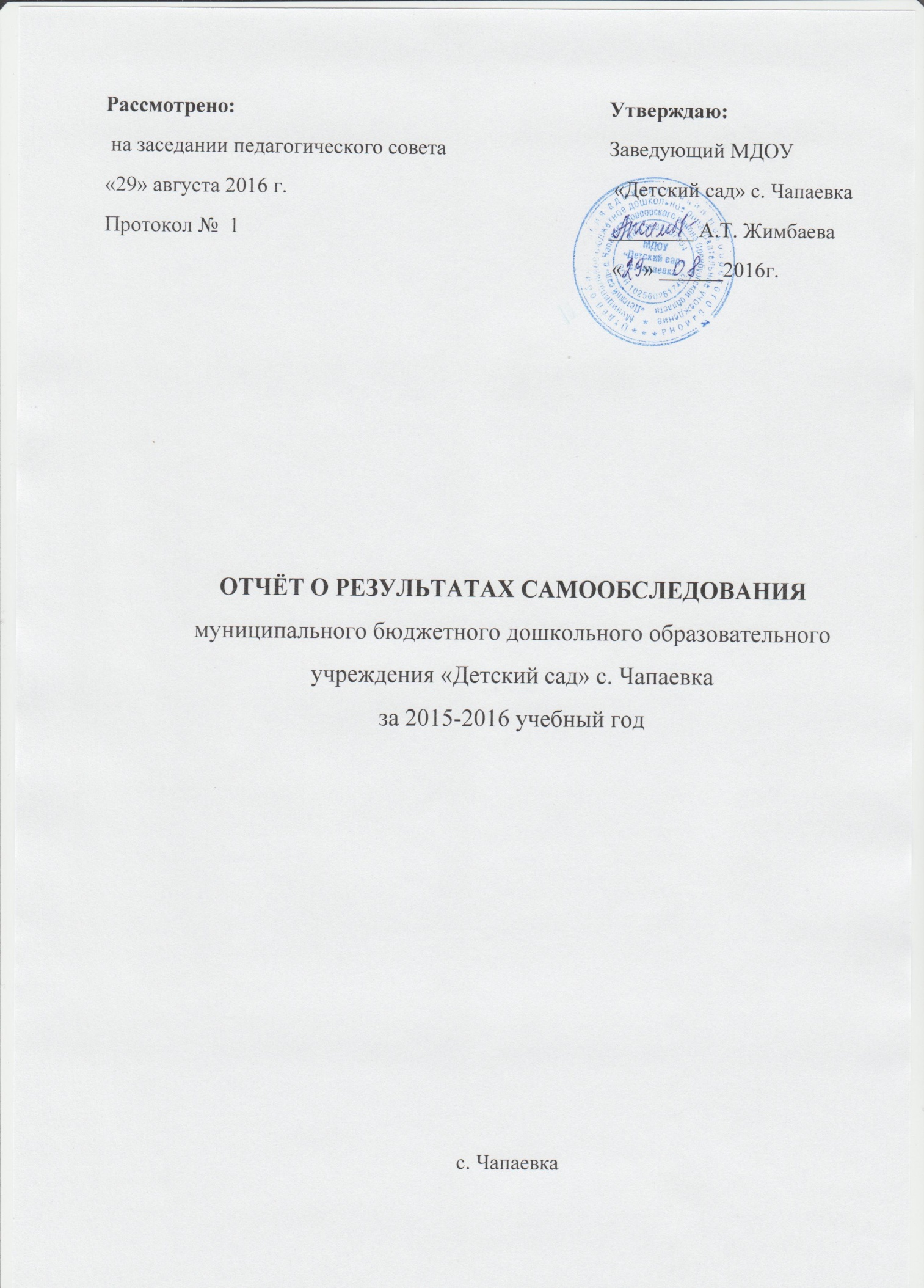 Рассмотрено:                                                                       Утверждаю:                         на заседании педагогического совета                               Заведующий МДОУ                                         «29» августа 2016 г.                                                              «Детский сад» с. Чапаевка                                                Протокол №  1                                                                      ________ А.Т. Жимбаева                                                                                                  «    » ______2016г.                ОТЧЁТ О РЕЗУЛЬТАТАХ САМООБСЛЕДОВАНИЯмуниципального бюджетного дошкольного образовательногоучреждения «Детский сад» с. Чапаевказа 2015-2016 учебный годс. Чапаевка 2016 гВведение.С целью определения качества и эффективности образовательной деятельности МДОУ «Детский сад» с.Чапаевка в 2015-2016 учебном году, на основании приказа Министерства образования и науки Российской Федерации от 14.06.2013 №462 «Об утверждении Порядка проведения самообследования образовательной организации», в соответствии с приказом Министерства образования и науки Российской Федерации от 10.12.2013 № 1324 «Об утверждении показателей деятельности организации, подлежащей самообследованию», а также для определения дальнейших перспектив развития была проведена процедура самообследования ДОУ.1.Аналитическая часть1. Оценка образовательной деятельности       Муниципальное бюджетное дошкольное образовательное учреждение  «Детский сад» С. Чапаевка Новоорского района Оренбургской области расположен по адресу: 462807, Оренбургская область, Новоорский район, с. Чапаевка, ул. Оренбургская, д.7Год ввода в эксплуатацию –1982 год.На балансе Учредителя детский сад находится с 31.12.2004 г. (Распоряжение Администрации Новоорского района № 1258-р от 29.10.2004 г.)Режим работы Учреждения – пятидневная рабочая неделя, выходные – суббота и воскресенье, праздничные дни. Длительность работы Учреждения – 9 ч – с 08.00 ч до 17.00ч.Плановая мощность дошкольного учреждения – 90 чел.Фактическая мощность – 50 чел.                                                                                                 Количественный состав детей составил  50 детей.Порядок приема и отчисления воспитанников осуществляется в соответствии с «Положением о приеме на обучение по образовательным программам»Комплектование групп производится на 1 сентября текущего года	В книгу движения воспитанников своевременно заносятся записи о приеме и выбытии детей.В Учреждении имеются правоустанавливающие документы: 
- Лицензия на право ведения образовательной деятельности, выданная Министерством образования Оренбургской области № 1576-15 от 21 января 2015 г.  (Серия 56Л01 № 0004351);
-  Свидетельство о внесении записи в Единый государственный реестр юридических лиц  № 003093216  Серия 56 от 12.10.2012 г.;
- Свидетельство о постановке на учет в налоговом органе по месту нахождения на территории Российской Федерации № 003284314 Серия 56 от 08.10.2001 г.;
- Свидетельство о государственной регистрации права оперативного управления муниципальным имуществом № 56-56-19/010/2010-175 от 19.04.2016 г.;
- свидетельство о государственной регистрации права безвозмездного  пользования на земельный участок  № 56-56-20/002/2010-232 от 20.05.2016г;
- санитарно-эпидемиологическое заключение № 56.05.04.111.М.000145.11.07 от 22.11.2007 г. 
- Устав муниципального бюджетного дошкольного учреждения «Детский сад» с. Чапаевка Новоорского района Оренбургской области;- локальные акты МДОУ «Детский сад» с. Чапаевка Новоорского района Оренбургской области;В учреждении имеются в наличии основные федеральные, региональные и муниципальные  нормативно-правовые акты, регламентирующие работу дошкольного образовательного учреждения.Все дети посещают детский сад на основании договоров об образовании по образовательным программам дошкольного образования, заключенных с родителями (законными представителями) каждого ребенка.В Учреждении имеются личные дела воспитанников, Книга движения воспитанников, Книга учета будущих воспитанников.В дошкольном учреждении разработаны:
-  Программа развития муниципального бюджетного дошкольного образовательного учреждения «Детский сад» с. Чапаевка Новоорского района Оренбургской области на 2014-2020 г.г. (принята на заседании педагогического совета  № 1 от 27.08.2014 г.)
-  Образовательная программа   муниципального бюджетного дошкольного образовательного учреждения «Детский сад» с. Чапаевка  Новоорского района Оренбургской области (Принята на заседании педагогического совета № 1 от 27.08.2014 г.)
- учебный план (принят  на заседании педагогического совета № 1 от 27.08.2015 г.)
- календарный учебный график (принят  на заседании педсовета № 1 от 27.08.2015 г.);
- годовой план (принят  на заседании педсовета № 1 от 27.08.2015 г.);
- расписание организованной образовательной деятельности;
- режим дня дошкольников;- отчеты по итогам деятельности Организации за прошедшие годы.В наличии: 
- акты готовности дошкольного образовательного учреждения к новому учебному году;
- номенклатура дел дошкольного образовательного учреждения;
- журнал учета проверок должностными лицами органов государственного контроля.В системе ведется документация, касающаяся трудовых отношений:
- книга учета трудовых книжек работников;
- приказы по личному составу;
- трудовые договоры с работниками и дополнительные соглашения к трудовым договорам;
- коллективный договор с приложениями;
- правила внутреннего трудового распорядка;
- штатное расписание;
- должностные инструкции работников;
- журналы проведения инструктажа.        Образовательная программа дошкольного образования МДОУ «Детский сад» с. Чапаевка  (далее Программа) - комплекс основных характеристик образования (объем, содержание, планируемые результаты), организационно-педагогических условий, учебного плана, календарного учебного графика, рабочих программ, учебных предметов, курсов дисциплин (модулей), иных компонентов, а также методических материалов.        Разработка  Программы  осуществлена  согласно ФЗ «Об образовании в Российской Федерации» (№ 273-ФЗ от 29 декабря 2012 года). Программа разработана и утверждена дошкольным образовательным учреждением самостоятельно в соответствии с федеральными государственными  образовательными стандартами дошкольного образования (приказ Министерства образования и науки Российской Федерации от 17 октября 2013 г. N 1155 г).        Программа определяет содержание и организацию образовательной деятельности на уровне дошкольного образования.        Программа обеспечивает развитие личности детей в возрасте от 1,6 до 7 лет в различных видах общения и деятельности с учетом их возрастных, индивидуальных психологических и физиологических особенностей.       Данная Программа сформирована как программа психолого-педагогической поддержки позитивной социализации и индивидуализации, развития личности детей дошкольного возраста и определяет комплекс основных характеристик дошкольного образования (объем, содержание и планируемые результаты в виде целевых ориентиров дошкольного образования).        Программа включает три основных раздела: целевой, содержательный и организационный, в каждом из которых отражается обязательная часть и часть, формируемая участниками образовательных отношений и дополнительный раздел.         Обязательная часть Программы предполагает комплексность подхода, обеспечивая развитие детей в пяти взаимодополняющих образовательных областях:          социально-коммуникативное развитие;          познавательное развитие;         речевое развитие;         художественно-эстетическое развитие;          физическое развитие.          Конкретное содержание указанных образовательных областей зависит от возрастных и индивидуальных особенностей детей, определяется целями и задачами Программы.              ВЫВОД: В МДОУ «Детский сад» с. Чапаевка  организована образовательная деятельность в соответствии с законодательством РФ в сфере образования, что определяет его стабильное функционирование, вовлеченность всех сотрудников и родителей в воспитательно-образовательный процесс.2. Оценка системы управления Учреждения        Управление МДОУ «Детский сад» с.Чапаевка осуществляется в соответствии с законодательством Российской Федерации.        Управление «Детский сад» с. Чапаевка осуществляется на основе сочетания принципов единоначалия и коллегиальности.        Единоличным исполнительным органом образовательной организации является руководитель (Абетова Марьяш Сапаровна - заведующий), который осуществляет текущее руководство деятельностью образовательной организации.        Коллегиальными органами управления являются:          Общее собрание работников;           Педагогический совет;           Совет ДОУ.         В целях учета мнения обучающихся, родителей (законных представителей) несовершеннолетних обучающихся  по вопросам управления образовательной организацией создан родительский комитет, общее собрание родителей.        Действует профсоюз работников образовательной организации (представительный орган работников).        Структурными подразделениями МДОУ «Детский сад» с. Чапаевка являются группы различной направленности (общеразвивающей, оздоровительной) - 3 группы:   Группа раннего возраста (1,6-3 года) общеразвивающей направленности функционирует в режиме 9- ти часового пребывания;  Вторая младшая группа – средняя группа детей дошкольного возраста  (3-5 лет) общеразвивающей направленности функционирует в режиме 9-ти часового пребывания;  Старшая- подготовительная группа детей дошкольного возраста (5-7 лет) общеразвивающей направленности функционирует в режиме 9-ти часового пребывания;     ВЫВОД: Управление в МДОУ «Детский сад» осуществляется в соответствии с действующим законодательством на основе  принципов  единоначалия  и  коллегиальности. Структура  и  механизм управления  образовательным  учреждением  обеспечивают  его стабильное функционирование.3.Оценка организации учебного процесса       В  соответствии  с  образовательной  программой  дошкольного образования в МДОУ «Детский сад» составлен учебный план, в структуре которого отражены реализация обязательной части Программы и части, формируемой участниками образовательных отношений, а также их объем. Структура  учебного  плана  включает  расписание  организованной образовательной деятельности  с  детьми,  где определено  время  на реализацию  Программы  в  процессе непрерывной  образовательной деятельности. Продолжительность непрерывной образовательной деятельности, ее максимально допустимый объем соответствует требованиям СанПиН 2.4.1.3049 – 13. В середине непрерывной образовательной деятельности проводится физкультурная минутка. Перерывы между периодами непрерывной образовательной деятельности - не менее 10 минут. Образовательная деятельность, требующая повышенной познавательной активности и умственного напряжения детей, организуется в первую половину дня. Для профилактики утомления детей образовательная деятельность сочетается с занятиями по физическому развитию и музыкальной деятельности.        Построение образовательного процесса в МДОУ «Детский сад» с. Чапаевка основывается на адекватных возрасту формах работы с детьми.        Задачи образовательных областей реализуются в процессе непрерывной образовательной деятельности, а также в ходе режимных моментов, совместной и самостоятельной деятельности детей ежедневно в различных видах детской деятельности (общении, игре, познавательно-исследовательской, двигательной, продуктивной деятельности – как сквозных механизмов развития ребенка).             Образовательная деятельность осуществляется в первую и вторую половину дня.         Часть  Программы,  формируемая  участниками  образовательных отношений, реализуется  в  течение  всего  времени  пребывания  детей  в учреждении   через организованную образовательную деятельность,   совместную   деятельность   взрослых   и детей,  самостоятельную деятельность и при проведении режимных моментов.        С целью создания комфортных условий для пребывания детей в детском саду,  а  также оптимального  распределения  времени,  отведенного  на организованную  образовательную деятельность  (занятия),  совместную  и самостоятельную деятельность, а также периоды приема пищи и дневной сон в образовательном учреждении разработан режим дня на теплый и холодный период.         ВЫВОД: Организация образовательного процесса строится с учетом требований ФГОС ДО и СанПиН 2.4.1.3049 – 13. Характерными особенностями являются использование разнообразных форм организации образовательного процесса, создание условий для индивидуальной работы с детьми. Для организации самостоятельной деятельности детей предоставлен достаточный объем времени в режиме дня.4. Оценка качества кадрового обеспеченияПедагогический коллектив состоит из 5 человек, из них:Воспитатели – 4 чел.; Музыкальный руководитель – 1 чел.;Уровень образования педагоговМДОУ «Детский сад» с. ЧапаевкаПоказатели аттестации педагоговМДОУ «Детский сад» с. Чапаевка.Возрастные показатели педагогов , участников образовательного процессаПоказатели педагогов по стажу педагогической деятельностиМДОУ «Детский сад» с. Чапаевка       ВЫВОД:  С воспитанниками работает квалифицированный педагогический коллектив, который характеризуется, достаточным профессионализмом и готовностью к профессиональному саморазвитию.5. Оценка качества учебно-методического обеспечения        Учебно-методическая  работа, осуществляемая в течение учебного года в МДОУ органично соединялась с повседневной практикой педагогов. Одной из главных задач в деятельности учебно-методической  службы стало оказание реальной, действенной помощи всем членам коллектива.        Формы методической работы:        Традиционные: тематические педсоветы; семинары-практикумы; повышение квалификации; работа педагогов над темами самообразования; открытые мероприятия и их анализ; участие в конкурсах; Инновационные:   -проектная деятельность  -иссдедовательская деятельность      Инновационная деятельность в методической работе была направлена на создание модели образовательной деятельности вне занятий. Наше дошкольное учреждение на разных этапах   реализуют  инновационные проекты: Проект «В гости к Мухе- Цокотухе» (По Чуковскому)          Цель: познакомить детей с интересными историями и с биографией К.И.Чуковского. Закрепить название и содержание произведения К.И.Чуковского.Проект «Зимушка-зима».Цель: Дать знания о живой и неживой природе зимой. Воспитывать любовь к природе родного края. Проект «Мои первые опыты с водой».Цель: создание условий для формирования основ целостного мировидения детей средствами исследовательской деятельности. ВЫВОД: Учебно-методическое обеспечение в МДОУ позволяет качественно реализовывать содержание образовательной программы дошкольного образования.6. Оценка качества библиотечно-информационного обеспечения Библиотечный фонд укомплектован печатными учебными изданиями:Программа «Развитие речи в детском саду»,Гербова В.В.,  Мозайка-Синтез Москва 2007.  Программа «Занятия по конструированию из строительного материала», Куцакова Л.Ю., Мозайка-Синтез, Москва 2008. Программа и методические рекомендации «Трудовое воспитание в детском саду», Комарова Т.С., Куцакова Л.В., Павлова Л.Ю, Мозаика-Синтез, Москва 2005.Программа и методические рекомендации «Изобразительная деятельность в детском саду», Комарова Т.С. , Мозаика-Синтез, Москва 2006.  Программа «Изобразительная деятельность в детском саду», И.А.Лыкова Цветной мир, Москва 2010 г. Программа «Воспитание экологической культуры» Николаева С.Н. Мозаика-Синтез, Москва 2010 г.  Программа «Цикл развивающих целевых и тематических экскурсий для детей 4-7 лет»,Нифонтова С.Н. Детство- Пресс, Санкт-Петербург, 2010 год.Программа «Ритмическая мозаика», Буренина А.И., Санкт-Петербург, 2000 г.Методическими изданиями: Образовательная область «Социально-коммуникативное развитие» 1.  Саулина Т.Ф. «Три сигнала светофора».- Москва.; Мозаика-Синтез, 2009 2. Дронь А.В., Данилюк О.Л. Взаимодействие ДОУ с родителями дошкольников.Программа «Ребёнок-педагог-родитель».- СПБ,: ООО Издательство «Детство-Пресс», 2011 3.  Теплюк С.Н. «Занятия на прогулке с малышами», .- Москва.; Мозаика-Синтез, 2008. 4.  Зацепина М.Б., Антонова Т.В. «Праздники и развлечение в детском саду», М.: Мозаика-Синтез, 2005  5. Кобзева Т.Г., Хордова И.А., Александрова Г.С. «Организация деятельности детей на прогулке», Волгоград: Учитель, 2013. 6. Веракса Н.Е., Веракса А.Н., «Развитие ребенка в дошкольном детстве» .- Москва.; Мозаика-Синтез, 2008. 7. Алешина Н.В. «Ознакомление дошкольников с окружающим и социальной действительностью», ЦГЛ Москва, 2005. 8. Н.Ф. Губанова «Развитие игровой деятельности» Мозаика-Синтез, Москва 20169. Никитина В.В. «300 лучших игр для детских праздников», Рипол классик дом 21 век М:, 2007. 10. Гуричева Е.А. «Космос. Самая первая энциклопедия», РОСМЕН, Москва 201511. Орвиенко Л.П., Зыбкова Г.Л. «Дорожная азбука для дошколят» Оренбург, 2006 12. «Стихи и рассказы о Великой Отечественной войне» (сборник) Проф-Пресс, Ростов-на-Дону, 2012 13. Маханёва М.Д. «Нравственно-патриотическое воспитание детей старшего дошкольного возраста», АРТИ, Москва 200514. Степаненкова Э.Я. «Методика проведения подвижных игр» Мозаика-Синтез, Москва 200915. Тверитина Е.Н. «Руководство играми детей в ДУ» ОНИКС, Москва 200616. Кравченко И.В.,Долгова Т.Л. «Прогулки в детском саду» Творческий центр, Москва 201117. Щипицына Л.М. «Азбука общения» Детство-Пресс, Санкт-Петербург 200318. Аристова В.В. «Моя самая первая энциклопедия» РОСМЕН, Москва 2014Образовательная область «Познавательное развитие»1. Помораева И.А., Позина В.А, «Формирование элементарных математических представлений в младшей группе» (соответствует ФГОС)  Мозаика-Синтез, Москва 2014 2. Помораева И.А., Позина В.А, «Формирование элементарных математических представлений .в средней группе»(соответствует ФГОС);  Мозаика-Синтез, Москва 2014 3. Помораева И.А., Позина В.А, «Формирование элементарных математических представлений в старшей группе»(соответствует ФГОС) Мозаика-Синтез, Москва 20144. Помораева И.А., Позина В.А.»Формирование элементарных математических представлений в подготовительной группе» (соответствует ФГОС) Мозаика-Синтез, Москва 2014 5. Колесникова Е.М. «Математика для детей 5-6 лет» ТЦ «Сфера», Москва 2012 6. Колесникова Е.М. «Математика для детей 6-7 лет» ТЦ «Сфера», Москва 20127. Колесникова Е.М. «Математика для детей 4-5 лет» ТЦ «Сфера», Москва 20128. Дыбина О.В. «Занятия по ознакомлению с окружающим миром во второй младшей группе» Мозаика-Синтез, Москва 2009 8. Дыбина О.В. «Занятия по ознакомлению с окружающим миром в средней группе» Мозаика-Синтез, Москва 2011 9. Дыбина О.В. «Ознакомление с предметным и социальным окружением. Младшая группа» (соответствует ФГОС) Мозаика- Синтез, Москва 2015 10. Дыбина О.В «Занятия по ознакомлению с окружающим миром. Подготовительная группа» Мозаика-Синтез, Москва 201111. Дыбина О.В «Ознакомление с предметным и социальным окружением. Подготовительная группа (соответствует ФГОС) Мозаика-Синтез, Москва 201512. О.А. Соломенникова «Занятия по формированию элементарных экологических представлений в средней группе детского сада», Мозаика- Синтез, Москва 2010.13. О.А.Соломенникова «Занятия по формированию элементарных экологических представлений во второй младшей группе детского сада» Мозаика-Синтез, Москва 2010 14. Бондаренко Т.М. «Экологические занятия» ТЦ «Учитель» Воронеж, 2009 15. Николаева С.Н. «Методика экологического воспитания в детском саду» Москва, 2000 16. Фесюкова Л.Б. «Год перед школой» ФОЛИО, Харьков 200017. Носова С.П. «Логика и математика для дошкольников» Детство, Санкт-Петербург 200218. Михайлова З.А. «Математика от 3 до 7» Детство-Пресс, Санкт-Петербург 2003 19. Николаева С.Н. «Юный эколог» Мозаика-Синтез, Москва 201020. Комарова Т.С., Куцакова Л.В. «Трудовое воспитание в детском саду» Мозаика-Синтез, Москва 200921. Бондаренко Т.М. «Развивающие игры в ДОУ» ТЦ «Учитель» Воронеж, 200922. Марковская М.М. «Уголок природы в детском саду» Просвещение, Москва 1989 Образовательная область «Речевое развитие» 1. Гербова В.В. «Занятия по развитию речи во второй младшей группе»  Мозайка- Синтез, Москва 20092. Гербова В.В. «Занятия по развитию речи в средней группе»Мозайка –Синтез, Москва 2010 3. Гербова В.В. «Занятия по развитию речи в старшей группе»  Мозайка –Синтез, Москва 2010 4. Гербова В.В. «Развитие речи в детском саду. Старшая группа»(соответствует ФГОС)  Мозайка –Синтез, Москва 2014 5. Гербова В.В. «Развитие речи в детском саду. Подготовительная группа» (соответствует ФГОС) Мозаика- Синтез, Москва 20166. Гербова В.В. «Развитие речи в детском саду. Средняя группа» (соответствует ФГОС)Мозаика-Синтез, Москва 20157. Гербова В.В. «Развитие речи в детском саду. Младшая группа» (соответствует ФГОС) Мозаика-Синтез, Москва 20148. Гербова В.В. «Книга для чтения (5-7 лет)» ОНИКС, Москва 20069. Гриценко З.А. «Ты детям сказку расскажи…» Линка-пресс, Москва 2003  10. Кислова Т.Р. «По дороге к Азбуке» Баласс, Москва 200211. Курцева З.И. «Ты словечко, я словечко» Баласс, Москва 200212. Колесникова Е.В. «Звуки и буквы (учебно-методическое пособие)» 18. Юдаева М.В.  «Хрестоматия для средней группы» (соответствует ФГОС) Самовар, Москва 201419. Юдаева М.В. «Хрестоматия для старшей группы» (соответствует ФГОС) Самовар, Москва 201420. Юдаева М.В. «Хрестоматия для подготовительной группы»(соответствует ФГОС) Самовар, Москва 201421. Владимирова Е.В. «Звуки речи, слова, предложения «(учебно-методическое пособие).Образовательная область «Художественно-эстетическое развитие» 1. Комарова Т.С. «Изобразительная деятельность в детском саду. Младшая группа»  (соответствует ФГОС) Мозаика-Синтез, Москва 20162. Комарова Т.С. «Изобразительной деятельность в детском саду. Средняя группа» (соответствует ФГОС)  Мозаика-Синтез, Москва 2016 3. Комарова Т.С. «Изобразительная деятельность в детском саду. Старшая группа»(соответствует ФГОС)  Мозаика-Синтез, Москва 2016 4. Комарова Т.С. «Изобразительная деятельность в детском саду. Подготовительная  группа» Мозаика-Синтез, Москва 2016 5. Лыкова И.А. «Изобразительная деятельность в детском саду. Старшая группа» Цветной мир, Москва 20106. Лыкова И.А. «Изобразительная деятельность в детском саду. Младшая группа» Цветные ладошки, Москва 20097. Лыкова И.А. «Изобразительная деятельность в детском саду. Средняя группа» Цветные ладошки, Москва 2010 8. Куцакова Л.В. «Творим и мастерим»,  Мозаика-Синтез, Москва 2008 9. Комарова Т.С. «Детское художественное творчество», Мозаика-Синтез, Москва 2006 10. Багрянцева А.А. «Азбука лепки» ЭКСМО, Москва 201411. Багрянцева А.А. «Лепим из пластилина» ЭКСМО, Москва 2014 12. Куцакова Л.В.»Конструирование из строительного материала. Средняя группа» (соответствует ФГОС) Мозаика-Синтез, Москва 2016 13. Куцакова Л.В. «Конструирование из строительного материала. Старшая группа» (соответствует ФГОС) Мозаика-Синтез, Москва 201614. Куцакова Л.В. «Конструирование из строительного материала. Подготовительная  группа» (соответствует ФГОС) Мозаика-Синтез, Москва 2016 15. Зацепина М.Б., Антонова Т.В. «Народные праздники в детском саду», Мозаика- Синтез, Москва 2005.16. Ветлугина Н.А. «Музыкальное воспитание в детском саду» 17. Вохринцева С. « Народное творчество. Городецкая роспись. Полохов-Майданская роспись. Дымковская игрушка», Страна фантазий, Екатеринбург 2002.Образовательная область «Физическое развитие»  1. Пензулаева Л.И. «Физическая культура в детском саду. Вторая младшая группа».  Мозаика-Синтез, Москва 2014 2. Пензулаева Л. И. «Физическая культура в детском саду. Средняя группа». Мозаика-Синтез, Москва 2014. 3. Пензулаева Л.И. «Физкультурные занятия в детском саду. Старшая группа». Мозаика-Синтез, Москва 2010. 4. Пензулаева Л.И. «Физкультурные занятия в детском саду. Подготовительная группа» Мозаика-Синтез, Москва 2010. 5. Пензулаева Л.И. «Физическая культура в детском саду. Старшая группа»(соответствует ФГОС) Мозаика-Синтез, Москва 20166. Пензулаева Л.И. «Физическая культура в детском саду. Подготовительная группа»(соответствует ФГОС) Мозаика-Синтез, Москва 20167. Глазырина Л.Д. «Физическая культура - дошкольникам» ВЛАДОС, Москва 20018. Касабуцкий Н.И. «Давайте поиграем» Просвещение, Москва 20009. Кобзева Т.Г. «Организация деятельности детей на прогулке. Подготовительная группа» Учитель, Волгоград 201110. Степаненкова Э.Я. «Методика проведения подвижных игр» Мозаика-Синтез, Москва 200911. Осокина Т.И. «Игры и развлечения детей на воздухе» Просвещение, Москва 200012. Осокина Т.И. «Детские подвижные игры народов» Просвещение, Москва 198813. Занозина А.Е., Гришанина С.Э. «Перспективное планирование физкультурных занятий с детьми 6-7 лет, ЛИНКА-ПРЕСС, Москва 2008Используемые  пособия по   реализации Программы части, формируемой участниками образовательных отношенийАлешина Н.В. Ознакомление дошкольников с окружающим и социальной действительностью. Младшая группа ,Перспектива, Москва 2008Алешина Н.В. Ознакомление дошкольников с окружающим и социальной действительностью. Старшая группа,  Просвещение, Москва 19863.Алешина Н.В. Ознакомление дошкольников с окружающим и социальной действительностью. Подготовительная группа,  Просвещение, Москва 1986          4.Маханёва М.Д. «Нравственно-патриотическое воспитание детей старшего дошкольного возраста», АРТИ, Москва 2005  и периодическими изданиями:1. Журнал «Управление ДОУ» 2005 – 2015 гг.                                                                     2. Журнал «Справочник музыкального руководителя»,  1998 – 2015 гг. 3. Журнал «Обруч»,2001-2008 гг.4. Журнал «Медицинское обслуживание и организация питания в ДОУ»,  2000 – 2015 гг.           5. Журнал «Здоровье дошкольника», 2008 – 2015 гг.6. Журнал «Дошкольное воспитание», 1990 – 2016 гг.  7. Справочник руководителя ДОУ, 2004 – 2016 гг. 8. Журнал «Ребёнок в детском саду», 2009-2016 гг.        ВЫВОД: В 2014-2015 библиотечно-информационное обеспечение МДОУ «Детский сад» с. Чапаевка обновляется в соответствии с новым законодательством и актуальными потребностями участников образовательных отношений, что позволяет педагогам эффективно планировать образовательную деятельность и совершенствовать свой образовательный уровень.7. Оценка качества материально-технической обеспечения В МДОУ «Детский сад» с. Чапаевка созданы все условия   для полноценного развития детей. Работа всего персонала направлена на создание комфорта, уюта, положительного эмоционального климата воспитанников. Характеристика здания Здание МДОУ «Детский сад» с.Чапаевка  типовое, одноэтажное,  проектная мощность 90       Помещение и участок соответствуют государственным санитарно-эпидемиологическим требованиям к устройству правилам и нормативам работы ДОУ СанПин 2.4.13049-13, нормам и правилам пожарной безопасности. Территория детского сада озеленена насаждениями по всему периметру.         На территории учреждения имеются различные виды деревьев и кустарников, соответствующие правилам и нормативам СанПин клумбы и цветники. На участках расположены оборудованные зоны для прогулок, игровых комплексов, имеется одна спортивная площадка для спортивных игр.        В ДОУ имеется собственный пищеблок, музыкальный зал совмещён со спортивным инвентарем, оборудовано 4 групповые комнаты,  4 спальные комнаты, медицинский блок. Все помещения детского сада оборудованы в соответствии с санитарно-эпидемиологическими правилами и нормами.        Медицинское обслуживание воспитанников в детском саду обеспечивается медицинским персоналом. Основной вид  медицинской деятельности детского сада  – оказание первой доврачебной помощи по сестринскому делу в педиатрии.        Для всестороннего развития и рациональной организации образовательного процесса в ДОУ оборудованы следующие помещения:Материально-техническое оснащение детского садаПомещение : Музыкально- спортивный зал  Оборудование:  Музыкальное оборудование: пианино, музыкальный центр,  наборы детских музыкальных инструментов (металлофоны, погремушки, бубны, ложки), кукольный театр, маски и костюмы для инсценировок, ширма, нотный и демонстрационный материал, методическая литература, конспекты праздников и развлечений, аудиокассеты и  DVD диски.  Физкультурное  оборудование: спортивный комплекс, шведская стенка, канат, мишени, обручи, гимнастические палки, маты, объемные модули, лыжи, мячи разного диаметра, массажные мячи, мячи для метания (набивные), фитболы, ребристые доски, стойки для подлезания, ориентиры, кольцебросы, мешочки с песком, карзины для пособий,стульчикидля выполнения ОРУ, гимнастические скамейки, нетрадиционное физкультурное оборудование. Атрибуты для проведения утренней гимнастики и подвижных игр: маски, флажки, ленточки, платочки, кубики и т.д. Методическая литература, пособия, считалок, занятий, конспекты спортивных мероприятий. Рабочая документация.  Методический кабинет: Столы, стулья, информационные стенды. Компьютер. Справочная, психолого-педагогическая, методическая литература по образовательной программе дошкольного образования МДОУ «Детский сад» с. Чапаевка, парциальным программам,наглядно-методические пособия,сюжетные и предметные картины, периодические издания, нормативно-правовые документы, литература по управлению. Познавательная литература, портреты детских писателей, научно-популярная, психолого-педагогическая литература для родителей. Методическая документация ДОУ. Материалы по самообразованию в межаттестационный период, материалы из опыта работы педагогов. Групповые помещения: Экологическое окно со сменным сезонным материалом, стенды «Уголок природы и погоды», календарь, познавательная литература о природе, дидактические игры;  природный материал (шишки, листья, семена, песок), наглядно-дидактический материал (Урал, Африка, Антарктида, Саванна и др.), с фигурками животных, проживающих в данной местности, оборудование для труда в природном уголке.Центр исследовательской деятельности: (со средней группы) материалы и приборы для детского эксперементирования (лупы, микроскопы, колбы, мензурки, весы, пипетки, воронки, камешки, емкости с различными видами круп, семян, емкости разной вместимости, мерки, ложки и др.), познавательная литература, («Моя самая первая энциклопедия»); настольно- печатные игры по ОБЖ («Лото 01», «Малыш и улица», «Как избежать неприятностей», и т.д.) Краеведение: (средняя, старшая, подготовительная группы) материалы для ознакомления с историей, культурой, бытом родного края, России и народов мира; карта Оренбургской области,атлас Новоорского района,карта Моя Родина-«Россия», глобусы, энциклопедии, познавательная литература; книги о жизни людей нашего региона, сказки и былины, тематический материал; Российская символика (герб, флаг). Центр  творчества: иллюстративный и наглядный материал для ознакомления с предметами прикладного искусства, живописи, скульптуры, графики; Центр изобразительной деятельности: - Оборудование для самостоятельной изобразительной деятельности: карандаши, краски, трафареты, шаблоны, мелки, цветная бумага, альбомы для рисования и изготовления поделок. Оборудование для аппликации, альбомы с образцами художественных росписей, поделок и др.; - Материал для ручного труда: образцы, нитки, иголки, пяльцы для вышивания, пуговицы, бусинки, кусочки ткани для аппликации и др.; - Дидактические игры «Узнай роспись», «Составь картинку», «Укрась матрешку» и т.п. Речевой центр: дидактические игры и пособия на развитие связной речи и звуковой культуры речи; наглядный материал (скороговорки, потешки, стихи и т.п.); словарь трудных слов, настенный алфавит или магнитная азбука, рабочие тетради по подготовки к обучению грамоте подготовке руки к письму (для групп старшего возраста); буквенные конструкторы, палочки для выкладывания букв. Центр книги: созданы условия для самостоятельного ознакомления детьми с художественной литературой и периодической печатью, художественная литература подобрана в соответствии с возрастом детей. Организуются тематические выставки книг, детей знакомят с портретами писателей и поэтов.Центр занимательной математики: (со средней группы) дидактические игры на формирование способностей видеть, открывать в окружающем мире свойства, отношения, зависимости; наглядный и счетный материал, занимательные и познавательные книги – головоломки, задачники; игры:  «танграм», наборы геометрических фигур, модели часов для закрепления временных представлений, блоки Дьеныша, счетные палочки, цифры. Центр сенсорного развития: (младший возраст) шнуровки, пирамидки, застежки, вкладыши, мозаики различного вида и размера, логические кубики, дидактические игры на восприятие, классификацию, сенсорные эталоны (цвета, формы, величины); игры и игрушки на развитие мелкой маторики, тактильных ощущений, дидактические столы.  Центр конструирования: конструкторы различных видов и размеров (пластмассовые, деревянные), мелкие игрушки, машинки и др. материал для обыгрывания построек, схемы для самостоятельного конструирования.Центр здоровья и физического развития: Оборудование для организации самостоятельной двигательной активности детей,  развитие меткости, ловкости, координации движений и других физических качеств: мячи разные, обручи всех размеров, настольный бильярд,бадминтон, скакалки и др., оснащен традиционным и нетрадиционным физкультурным оборудованием; оборудование для оздоровительных и закаливающих мероприятий (ребристые доски, тактильные коврики и т.д.); имеется спортивный инвентарь для физической активности детей на участке (стойка для волейбола,стенка для лазанья,хоккей и т.д.)  ВЫВОД: Материально-техническая база учреждения обеспечивает стабильное функционирование МДОУ «Детский сад» с. Чапаевка. Все помещения детского сада функционируют по назначению. В детском саду созданы материально - технические условия для осуществления воспитательно - образовательной деятельности.II. Результаты анализа показателей деятельностиМДОУ «Детский сад» с. Чапаевка        Анализ деятельности детского сада за 2015 – 2016 учебный год выявил следующие показатели в деятельности МДОУ:      Общая численность воспитанников, осваивающих образовательную программу  дошкольного образования 50 детей, что обеспечивает выполнение муниципального задания и не противоречит требованиям СанПин.        Штат педагогических работников укомплектован полностью 5 человек. Численность педагогических работников, имеющих высшее образование педагогической направленности 40 % , численность педагогических работников, имеющих среднее профессиональное образование  60%.        40% педагогических работников, которым присвоена квалификационная категория по результатам аттестации, 40% из них, которым присвоена первая квалификационная категория по результатам аттестации.        40 % педагогических работников имеют стаж работы которых составляет «до 5 лет», 20% педагогических работников имеют стаж работы которых составляет «от 10 до 20 лет». 40% педагогических работников имеют стаж работы «свыше 20 лет».20 % педагогических работников в возрасте до 30 лет,   20% педагогических работников в возрасте от 30-40лет,60% педагогических работников в возрасте от 50 лет и выше.       Соотношение "педагогический работник/воспитанник" в дошкольной образовательной организации составляет    детей на одного педагогического работника. За последние 5 лет административно-хозяйственные работники, прошедшие повышение квалификации составило -  33 %. В ДОУ имеется 1 музыкальный руководитель, отсутствуют педагог- психолог, учитель-дефектолог, логопед, учителя - логопед, инструктор по физической культуре. Имеется физкультурно-музыкальный зал площадью  м2, прогулочные площадки, оборудованные беседками, песочницами. Основными направлениями ближайшего развития: - систематическое повышение уровня педагогов ДОУ; - обновление материально-технической базы учреждения, оснащение территории дошкольного учреждения; - разработка системы работы по охране и укреплению здоровья воспитанников;Учебный годВысшееСр.-специальноеСреднее2015-20162(40%)3 (60%)-Учебный годВысшая кв.категорияПервая кв.категорияСоответствие занимаемой должностиБез категории2015-2016-2 (40%)1(20%)2(40%)Учебный годВозраст до 30 летВозраст от 30 лет до 50 лет Возраст старше 50 лет2015-20161 (20%)1 (20%)3 (60%)Учебный годПед.стаж до 5 лет (кол-во)Пед.стаж от 10 до 20 лет (кол-во)Пед.стаж свыше 20 лет (кол-во)2015-20162 (40%)1 (20%)2 (40%)ПомещенияКоличествоМузыкально-спортивный зал1Методический кабинет1Групповые помещения4Медицинский блок1Групповые помещенияГруппа раннего возраста1 «Центр познания (познавательно-исследовательской деятельности)»: лото домино, геометрическая мозаика, пирамидки, пазлы, кубики, материалы на развитие мелкой моторики кистей рук (пуговицы, включатели, шнуровки); коробки с вкладышами геометрических фигур, коробки разных размеров, пластмассовые пузырьки с закручивающими крышками, наборы разных картинок, фланелеграф.2 «Центр воды и песка»:- стол песочница, емкости для воды, плавающие игрушки, наборы для игр с песком (совочки, лопатки, ведерки игрушки):3 «Центр природы»:- дидактическая кукла- комнатные растения с круглыми листьями;-муляжи овощей и фруктов;- календарь природы;- материал для развития трудовых навыков (лейки для полива, пластмассовые ведерки);- иллюстрации зверей (домашних, диких) птиц, рыб, насекомых;- серии картины «Животные и их детеныши».4 «Центр конструирования»: -  кубики разного размера, мягкие (поролоновые), мелкие кубики;- фигурки животных;- игрушки бытовой тематики;- автомобили;- конструктор «Лего».5 «Центр социально-эмоционального развития»:- сюжетные картинки изображающих взрослых и детей;- кукла-мальчик, кукла девочка;- уголок для мальчиков (инструменты), уголок для девочек (сумочки, фартуки).6 «Центр двигательной активности»:- коврики, дорожки массажные со следочками;- куб деревянный;- мячи резиновые, мячи пластмассовые;- лесенка стремянка;- ребристая дорожка, кегли.7 «Центр игры»:- сюжетные игрушки, изображающие животных и их детенышей,- игрушки, изображающие предметы труда и быта;- кукольный уголок: стол, стулья, мягкая мебель;- столовая и чайная посуда;- коляски для кукол;- кухня, спальня и др. 8. «Центр парикмахерская»:- игровой набор «Парикмахерская»Книжный уголок: книжки, необходимые для этой возрастной группыКраски, карандаши, фломастеры, пластилин для самостоятельной изодеятельности детей.Вторая младшая средняя группа1 «Центр познания» (познавательно-исследовательской деятельности):- геометрические плоскостные фигуры, различные по цвету, цветные столбики;- лото, шашки,  домино в картинках;- тематические наборы картинок (одежда, обувь, мебель, посуда, овощи, фрукты, животные, транспорт, профессии);- картинки с изображением последовательности событий (иллюстрации к сказкам);- книжки с изображением частей суток и их последовательности;- материал на развитие мелкой моторики кистей рук (бусы, леска для нанизывания, выключатель, куб с различными видами пуговиц, застежек, молний, шнуровки);- «Чудесный мешочек»;- настольно-печатные игры, разнообразной тематики;- наглядно - дидактические пособия  из серии «Мир в картинках»;- инструменты, домино;- фланелеграф;- наборное полотно;- коробочки с условными символами «рукотворный мир», «природный мир», - иллюстрации с изображением хозяйственного труда взрослых дома;- развивающие игры «сложи узор», «логические кубики»;- альбом для нахождения сходства и различия;- счеты, пазлы, чашечные весы, числовые карточки. 2. «Центр безопасности»:- иллюстрации  по ОБЖ и ПДД, светофора и дорожных знаков;3. «Центр экспериментирования»:- песок, морские камушки;- емкости для пересыпания, подносы;- формочка для изготовления цветных льдинок;- материалы для пересыпания и переливания (пустые пластиковые бутылочки, банки, фасоль, макароны);- игрушки со светом, мыльные пузыри, маленькие зеркала, магниты, электрический фонарик, бумага фольга, ведерко с дырочкой на дне;- пипетки, краски, губки брызгалки;- набор для эксперимента с водой;- предметы орудия (черпаки, плавающие и тонущие игрушки);- набор для эксперимента с песком: (формочки разной величины, лопатки, грабельки, ведерки).4. «Центр природы»:-  иллюстрации с изображением признаков сезона;- цветущие комнатные растения;- муляжи овощей и фруктов;- календарь погоды, календарь природы;- дневник наблюдения за огородом;- инвентарь для ухода за растениями (салфетки, лейки, брызгалка);- зимний огород (луковицы, огурцы, веточки тополя);- кормушки и корм для птиц;- картинка: «Рассказы по картинкам», «Времена года»;- наглядно-дидактическое пособие (мир в картинках, животные жарких стран, насекомые).5. «Центр конструирования»:- крупный напольный конструктор;- наборы игрушек (мелкие машинки, животные);- лего, набор мелкого строительного материала, мозайка, набор инструментов.6. «Центр двигательной активности»:- набивные мячи, султанчики, клюшки, шайба, ракетки,  кольцеброс, обручи, скакалки. Кегли, мелкие мячи, массажер для ног, коврики для массажа стоп, наклеенными на основу формами из резины, пуговиц.7. «Центр игры»:- сюжетные игрушки, игрушки транспортные;- ролевые атрибуты для игры;- дидактическая кукла с сезонной одеждой;- кукольный уголок: кухня: холодильник, стол, банкетки, газовая плита, посуда, мойка, диванчик, спальня: кроватка с постелью, шкаф; прачечная: гладильная доска, утюг, стиральная машинка-автомат.- магазин: весы, касса, баночки, муляжи кондитерских изделий, коробочки, корзины с овощами и фруктами;- больница (тематический набор, халаты, колпаки);- гараж (машины, тракторы, танки,  самолеты);- парикмахерская: трюмо с зеркалом, расчески, игровые модули, банкетка;8. «Центр театра»:- бибабо;- маска, атрибуты, фланелеграф;- плоскостной театр;- пальчиковый театр. 9. «Центр музыки»:- музыкальные инструменты, музыкальная неваляшка, набор шумных игрушек, альбом с иллюстрациями музыкальных инструментов.10. «Центр книги»:- детские книги, энциклопедии,  портреты писателей и поэтов; книжки - раскраски.11. «Центр творчества»:- бумага, палитры, цветные карандаши и краски, доски для рисования;- фартуки и нарукавники;- мольберт, ножницы клей, цветные мелки, пластилин, непроливайка, салфетки, кисти, трафареты.12. Уголок уединения:- ширма, стол, стул, палатка.- книги, игрушки, пазлы, мозайка, альбомы, фломастеры, бумага, альбомы и др.Старше  - подготовительная группа1 «Центр познания (познавательно-исследовательской деятельности)»:- лото, домино в картинках;- предметные и сюжетные картинки (одежда, обувь, мебель, посуда, овощи, животные, транспорт)- иллюстрации и копии реальных предметов бытовой техники;- мягкая и крупная геометрическая мозайка;- игры для интеллектуального развития;- наглядно-дидактические пособия, серия «Мир в картинках»;- карточки с изображением предметов, изготовленных из разных материалов;-контурные и цветные изображения предметов;-однородные и разнородные предметы (форма, длина, ширина, высота);- пособия для нахождения сходства и различия;- пазлы;- схемы звукового состава слов, состоящих из клеток без картинок;- доска с подсветкой, мел, указка;- картинки с изображением космического пространства;- шашки;- календарь недели.2. «Центр занимательной математики»:-игры связанные с ориентировкой по схеме;- игры на составление целого из частей (10-12 частей);- игра на освоение  отношения «центр затейник», «прозрачный квадрат»;- геометрические плоскостные фигуры и объемные формы, различные по цвету, размеру;- числовой ряд;- цветные счетные палочки;- логические кубики;-блоки, счеты, песочные часы, счетная лесенка;- магнитная дока;- наборное полотно;- двухполотные палочки для ФЭМП;- логические – математические игры В.В. Воскобовича;- развивающий коврик;- числовая лесенка, числовая карточки с изображением от 1 до 10 кругов, квадратов, треугольников;-цифровое обозначение чисел, знаки «больше», «меньше» или «равно»;3. «Центр безопасности»:- материалы связанные с математикой по ОБЖ И ПДД (иллюстрации, игры);- иллюстрации с изображением красочно оформленных улиц, зданий;- макет проезжих частей;- макет светофора, дорожных знаков;- иллюстрации и предметы, изображающие опасные предметы, инструменты, опасные ситуации;- автомобильный,  водный транспорт;- авиация, космос;4. Центр «Лаборатория» или «мини-лаборатория» для проведения опытов:- земля разного состава, чернозем. Песок, камни, емкости для измерения, пересыпания, исследования, хранения;- стол с клеенкой;- подносы;- формочки для изготовления цветных льдинок;- пустые и пластмассовые бутылки, банки, фасоль, горох, макароны;- трубочки для продувания;- игрушки с цветозвучных эффектом;- «Волшебный листочек», «Ящик ощущений»;_ мыльные пузыри, маленькие зеркала, магниты;- электрические фонарики;- бумага, фольга, ведерко с отверстием на дне, - пипетки, краски разной густоты и насыщенности;- стекла разного цвета;-увеличительные стекла;- поролоновые губки;- набор для экспериментирования с водой;- набор для экспериментирования с песком;- леечки;- защитная одежда (халаты, фартуки, нарукавники);- микроскоп.5. «Центр природы»:- макет панорамы леса в разные времена года: «Лес зимой»,  «Лес весной» : «Лес летом», «Лес осенью»;- коллекция ракушек, семян, камней;- библиотека познавательной природоведческой литературы;- растения ближайшего окружения,  растения, требующих разных способов ухода;- муляжи овощей и фруктов;- календарь погоды;- дневник наблюдений;- инвентарь для ухода за растениями (лейки, совки, брызгалки, щеточки -  кисточки);- зеленый огород;-семена растений;- иллюстрация растений различных мест произрастания;- иллюстрации с изображением общих признаков растений (корень, стебель, листья, цветок)- кормушка и корм для птиц;- иллюстрации животных (домашних, диких, жарких стран, севера), птицы (перелетные, зимующие);- энциклопедия на природоведческую тематику.6. «Центр конструирования»:- конструкторы различного размера;- фигурки людей и животных для обыгрывания, наборы диких и домашних животных и их детеныши, птичий двор;- образцы построек различной сложности;- природный и разнообразный полифункциональный материал (шишки, бруски, каштаны и т.д.);- крупные и мягкие объемные формы (бруски, кирпичи, призмы, цилиндры, перекрытия);- тематические конструкторы (деревянный, пластмассовый;- природный материал (сучки, плоды);- напольные конструктор (из дерева большой);- автомобили грузовые, легковые, - для обыгрывания;- автобусы, паровозы, лодки, самолеты и т.д.; 7. «Центр социально-эмоционального развития»:- иллюстрации с ярко выраженными эмоциями состояния взрослых и детей;- фотоальбомы детей группы;- система зеркал разной величины и формы;- уголок мальчиков (сундучок, мастера); уголок девочек (сумочка, модницы);- аудио и видеоматериалы о жизни детей и взрослых;- иллюстрации, фото людей разного пола и профессии;- иллюстрации с изображением заботливого отношения  взрослых к детям, к старшим, к животным.8. «Центр патриотического воспитания»:- Российский флаг, герб России, портрет президента России- иллюстрации и макеты военной техники;- портреты героев ВОВ;- иллюстрации сражений (Бородинское сражение, Сталинградская битва и т.д.);- фотографии исторических памятников России и родного села;- книги о родном городе, селе;- настольно-печатные игры «Народы России»;- пазлы, вкладыши, кубики;- карта Оренбургской области;- рукописные книги с рисунками и фотографиями об истории и современности родного района, города, страны;- картины для бесед с детьми: солдатские рассказы, сказания и былины;- Самсонов А. «Дорога жизни».9. «Центр двигательной активности»:- оборудование для ходьбы, бега, тренировки равновесия: валик мягкий укороченный длина 30 см, диаметр 30 см., мешочки с песком, дорожки массажные со следочками;- ребристая доска;- дуги, кегли, воротца, кольцеброс;- султанчики для дыхательной гимнастики;- санки, лыжи;- гантели (150 г)- коврики для массажа стоп (резины, пуговицы разного диаметра, пробок от пластиковых бутылок;- оборудование к спортивным играм: баскетбол, футбол, бадминтон (ворота, мячи, хоккейные клюшки, шайбы);- шарики на резинке.10. «Центр дежурства»:- карточки или картинки, обозначающие каждого ребенка;-  график дежурства;- фартуки, косынки, нарукавники, халаты;- тазы, щетки, емкости для сбора мусора;11. « Центр игры»:- игрушки – транспорт разного рода, вида, назначения;- игрушки, обозначающие предметы труда и быта (телефон, сумочки, корзинки и т.д.);- ролевые атрибуты к играм : дидактическая кукла (40-50 см), набор посуды соответствующей размеру куклы, русские народные дидактические игрушки (матрешки, деревянные шары), многофункциональные ширмы, большие и маленькие коробки с прорезями в виде окон, разграниченные зоны для разнообразных сюжетных игр – приготовление еды, игры в больницу и т.д.;- кукольный уголок, спальня, кухня, прачечная, парикмахерская, салон красоты, магазин, больница, мастерская, гараж, моряки, космонавты, школа, гипермаркет,  почта, уголок ряженья (для одевания на себя).12. «Центр театра»:Разные виды театра: настольный, на ширме, «живая рука», пальчиковый;- маски, шапочки;- декорации, театральные атрибуты;Аксессуары сказочных персонажей, рисунки, эмблемы на ободочках.Медицинский блок       (мед кабинет, процедурный кабинет)-осмотр детей;-профилактические мероприятия;-консультативно-просветительская работа с воспитателями, родителями и работниками ДОУШкаф для хранения медикаментов, медикаментыШкаф для хранения мед. документов.Плантограф для определения плоскостопия;Столик процедурный передвижной с 2-мя полками (нерж.сталь);Ростомер (металлический со стульчиком);Весы напольные медицинские;Облучатель рециркулятор;Тонометр для измерения давления);Гигрометр психрометрический;SHIVAKI Холодильник; Аптечка для детских и учебных учреждений (сумка);Аптечка офисная «СТС» и др.N п/п                                           ПоказателиЕдиница измерения1.Образовательная деятельность1.1Общая численность воспитанников, осваивающих образовательную программу дошкольного образования, в том числе:501.1.1В режиме полного дня (8 - 17 часов)501.2.Общая численность воспитанников в возрасте до 3 лет16 человек1.3.Общая численность воспитанников в возрасте от 3 до 7 лет34 человек1.4.В режиме полного 9-ти часового пребывания (8 - 17 часов)50 человек1.5.Численность воспитанников с ограниченными возможностями здоровья в общей численности воспитанников, получающих услуги:1 человек1.5.1.По коррекции недостатков в физическом и (или) психическом развитии1 человек1.5.2.По освоению образовательной программы дошкольного образования50 человек1.5.3.По присмотру и уходу0 человек1.6.Средний показатель пропущенных дней при посещении дошкольной образовательной организации по болезни на одного воспитанника5,3 дня1.7.Общая численность педагогических работников, в том числе:5 человек1.7.1.Численность педагогических работников, имеющих высшее образование2 человека40%1.7.2.Численность педагогических работников, имеющих высшее образование педагогической направленности (профиля)1 человек20%1.7.3.Численность педагогических работников, имеющих среднее профессиональное образование3 человека60%1.7.4.Численность педагогических работников, имеющих среднее профессиональное образование педагогической направленности (профиля)3 человека60%1.8.Численность педагогических работников, которым по результатам аттестации присвоена квалификационная категория, в общей численности педагогических работников, в том числе:3 человека60%1.8.1.Высшая01.8.2.Первая2 человека40%1.9.Численность педагогических работников в общей численности педагогических работников, педагогический стаж работы которых составляет:Человек %1.9.1.До 5 лет2 человека40%1.9.2.От 10 до 20 летСвыше 20 лет1 человек20%2 человека40%1.10.Численность педагогических работников в возрасте до 30 лет1 человек20%1.11.Численность педагогических работников вв возрасте от30 до 40 лет1 человек20%1.12.Численность педагогических работников, в возрасте от 50и выше3человека60%1.13.Численность педагогических и административно-хозяйственных работников, прошедших за последние 5лет повышение квалификации профессиональную переподготовку по профилю педагогической деятельности или иной осуществляемой в образовательной организации деятельности, в общей численности педагогических и административно-хозяйственных работников4 человека33%Численность административно-хозяйственных работников, прошедших повышение квалификации по применению в образовательном процессе федеральных государственных образовательных стандартов в общей численности педагогических и административно-хозяйственных работников3 человека60 %1.14.Соотношение "педагогический работник/воспитанник" в дошкольной образовательной организации5 человек/50 человек1.15.Наличие в образовательной организации следующих педагогических работников:1.15.1.Музыкального руководителяда2.Инфраструктура2.1.Общая площадь помещений, в которых осуществляется образовательная деятельность, в расчете на одного воспитанника2.2.Площадь помещений для организации дополнительных видов деятельности воспитанников2.3.Наличие физкультурного залада2.4.Наличие музыкального залада2.5.Наличие прогулочных площадок, обеспечивающих физическую активность и разнообразную игровую деятельность воспитанников на прогулкеда